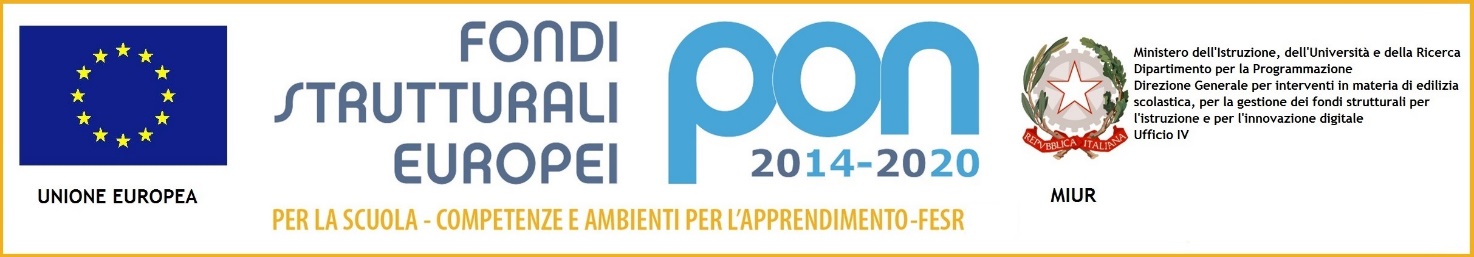                                                   ISTITUTO COMPRENSIVO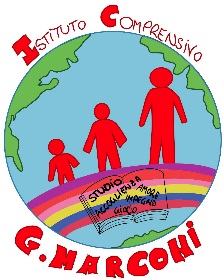 "G.MARCONI"       via ionio snc, 84091 battipaglia Codice meccanografico SAIC8AD009 – C.f. 91050600658           E-mail SAIC8AD009@istruzione.it – Pec saic8ad009@pec.istruzione.it             Sito web:  http://www.icmarconibattipaglia.edu.itISTANZA DI PARTECIPAZIONE(DA CONSEGNARE ENTRO IL 09/03/19)OGGETTO: Avviso di selezione studenti coinvolti nella realizzazione del Progetto “PON Codice 10.1.6A-FSEPON-CA-2018-235  Avviso pubblico n 2999 del 13/03/2017 per ORIENTAMENTO FORMATIVO E RI-ORIENTAMENTO Obiettivo specifico: 10.1Riduzione del fallimento formativo precoce e della dispersione scolastica e formativa.Azione 10.1.6 Azioni di orientamento,di continuità e di sostegno alle scelte dei percorsi formativi,universitari e lavorativi.TITOLO PROGETTO: “Un percorso…su misura”CUP    E27I18000710007                                Il/La sottoscritto/a____________________________________nato/a __________________________prov._____________il___________________ C.F. ___________________________________________________residente in ___________________________________________ prov. _____________________________via/Piazza____________________________________________________________ n. civ. ______________telefono________________________________________________cell. _____________________________Classe frequentata ________indirizzo ___________________________sede _________________________CHIEDEdi poter partecipare al progetto PON FSE” Un percorso su misura” organizzato dall’I.C.”G. Marconi”di Battipaglia e di essere iscritto al seguente modulo: Battipaglia, ____/____/2019                                  Firma dell’alunno/a _________________________I sottoscritti _________________________________________ genitori dell’alunno/a dichiarano di essere aconoscenza della richiesta inoltrata dal/dalla figlio/a ed autorizzano la partecipazione al progetto.I sottoscritti dichiarano di aver preso visione del bando e di accettarne il contenuto. In caso di partecipazione i sottoscritti si impegnano a far frequentare il/la proprio/a figlio/a con costanza ed impegno, consapevoli che per l’amministrazione il progetto ha un impatto notevole sia in termini di costi che di gestione. Si precisa che l’Istituto Comprensivo “G.Marconi” di Battipaglia, depositario dei dati personali, potrà, a richiesta, fornire all’autorità competente del MIUR le informazioni necessarie per le attività di monitoraggio e valutazione del processo formativo a cui è ammesso l'allievo/a.Battipaglia, ____/____/2019                         Firma del genitore_____________________________________Firma del genitore_____________________________________CONSENSO PER IL TRATTAMENTO DEI DATI PERSONALI E SENSIBILI I sottoscritti…………………………………….. con la presente, ai sensi dell’ articolo 13 e 23 del Regolamento UE/679/2016 e successive modificazioni ed integrazioni, AUTORIZZANOL’Istituto Comprensivo “G.Marconi” di Battipaglia al trattamento, anche con l’ausilio di mezzi informatici e telematici, dei dati personali forniti dal sottoscritto; prendono inoltre atto che, ai sensi del “Codice Privacy”, titolare del trattamento dei dati è l’Istituto sopra citato e che il sottoscritto potrà esercitare, in qualunque momento, tutti i diritti di accesso ai propri dati personali previsti dall’art. 15 del Regolamento UE/679/2016  (ivi inclusi, a titolo esemplificativo e non esaustivo, il diritto di ottenere la conferma dell’esistenza degli stessi, conoscerne il contenuto e le finalità e modalità di trattamento, verificarne l’esattezza, richiedere eventuali integrazioni, modifiche e/o la cancellazione, nonché l’opposizione al trattamento degli stessi).Battipaglia, ____/____/2019                           Firma del genitore_____________________________________Firma del genitore_____________________________________Titolo modulo e caratteristichen. oreDestinatariBarrare con una XCONOSCO…QUINDI SCELGO 1Il modulo parte dall’esplorazione del sè e mira ad individuare interessi e potenzialità degli alunni per orientarli alla scelta della Scuola Secondaria di I grado. 3025/30 alunni delle classi seconde  Scuola Secondaria di I gradoCONOSCO…QUINDI SCELGO 2Il modulo parte dall’esplorazione del sè e mira ad individuare interessi e potenzialità degli alunni per orientarli alla scelta della Scuola Secondaria di I grado.3025/30 alunni delle classi seconde Scuola Secondaria di I gradoIMPARIAMO DA PITAGORAIl modulo sarà svolto con docenti ed alunni dell’I.I.S.”E.Medi” di Battipaglia e mirerà a sviluppare competenze storiche, matematiche e linguistiche.Il modulo si concluderà con una manifestazione finale.3025/30 alunni delle classi  terze Scuola Secondaria di I gradoPITAGORA…NON SOLO MATEMATICAIl modulo sarà svolto con docenti ed alunni dell’I.I.S.”E.Ferrari” di Battipaglia e mirerà a sviluppare competenze nei settori alberghiero, moda e competenze linguistiche ed artistiche.Il modulo si concluderà con una manifestazione finale.3025/30 alunni delle classi terze Scuola Secondaria di I grado